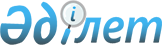 "2018 – 2020 жылдарға арналған республикалық бюджет туралы" Қазақстан Республикасының Заңын іске асыру туралы" Қазақстан Республикасы Үкіметінің 2017 жылғы 7 желтоқсандағы № 823 қаулысына өзгерістер мен толықтырулар енгізу туралыҚазақстан Республикасы Үкіметінің 2018 жылғы 17 қыркүйектегі № 568 қаулысы
      РҚАО-ның ескертпесі!

      Осы қаулы 2018 жылғы 1 қаңтардан бастап қолданысқа енгiзiледi.
      2008 жылғы 4 желтоқсандағы Қазақстан Республикасының Бюджет кодексіне сәйкес және "Қазақстан Республикасының әкімшілік-аумақтық құрылысының кейбір мәселелері туралы" Қазақстан Республикасы Президентінің 2018 жылғы 19 маусымдағы № 702 Жарлығын іске асыру мақсатында Қазақстан Республикасының Үкіметі ҚАУЛЫ ЕТЕДІ:
      1. "2018 – 2020 жылдарға арналған республикалық бюджет туралы" Қазақстан Республикасының Заңын іске асыру туралы" Қазақстан Республикасы Үкіметінің 2017 жылғы 7 желтоқсандағы № 823 қаулысына мынадай өзгерістер мен толықтырулар енгізілсін:
      2-тармақта: 
      4), 5), 6), 7), 8), 9), 10) және 11) тармақшалар мынадай редакцияда жазылсын:
      "4) осы қаулыға 4-қосымшаға сәйкес облыстық бюджеттерге, республикалық маңызы бар қалалардың, астана бюджеттеріне ішкі істер органдары қызметкерлерінің сыныптық біліктілігі үшін үстемеақы мөлшерлерін ұлғайтуға берілетін ағымдағы нысаналы трансферттердің сомаларын бөлу;
      5) осы қаулыға 5-қосымшаға сәйкес облыстық бюджеттерге, республикалық маңызы бар қалалардың, астана бюджеттеріне ішкі істер органдары қызметкерлерінің лауазымдық айлықақыларын көтеруге берілетін ағымдағы нысаналы трансферттердің сомаларын бөлу;
      6) осы қаулыға 6-қосымшаға сәйкес облыстық бюджеттерге, республикалық маңызы бар қалалардың, астана бюджеттеріне инвестициялық салымдар кезінде агроөнеркәсіптік кешен субъектісі шеккен шығыстардың бір бөлігін өтеуге берілетін ағымдағы нысаналы трансферттердің сомаларын бөлу;
      7) осы қаулыға 7-қосымшаға сәйкес облыстық бюджеттерге, республикалық маңызы бар қалалардың, астана бюджеттеріне агроөнеркәсіптік кешен субъектілерін қаржылық сауықтыру жөніндегі бағыт шеңберінде кредиттік және лизингтік міндеттемелер бойынша пайыздық мөлшерлемені субсидиялауға берілетін ағымдағы нысаналы трансферттердің сомаларын бөлу;
      8) осы қаулыға 8-қосымшаға сәйкес облыстық бюджеттерге, республикалық маңызы бар қалалардың, астана бюджеттеріне ауыл шаруашылығы жануарларын, техниканы және технологиялық жабдықты сатып алуға кредит беру, сондай-ақ лизинг кезінде сыйақы мөлшерлемелерін субсидиялауға берілетін ағымдағы нысаналы трансферттердің сомаларын бөлу;
      9) осы қаулыға 9-қосымшаға сәйкес облыстық бюджеттерге, республикалық маңызы бар қалалардың, астана бюджеттеріне агроөнеркәсіптік кешен саласындағы дайындаушы ұйымдарға есептелген қосылған құн салығы шегінде бюджетке төленген қосылған құн салығының сомасын субсидиялауға берілетін ағымдағы нысаналы трансферттердің сомаларын бөлу;
      10) осы қаулыға 10-қосымшаға сәйкес облыстық бюджеттерге, республикалық маңызы бар қалалардың, астана бюджеттеріне мемлекеттік атаулы әлеуметтік көмек төлеміне берілетін ағымдағы нысаналы трансферттердің сомаларын бөлу;
      11) осы қаулыға 11-қосымшаға сәйкес облыстық бюджеттерге, республикалық маңызы бар қалалардың, астана бюджеттеріне халықты жұмыспен қамту орталықтарына әлеуметтік жұмыс жөніндегі консультанттар мен ассистенттерді енгізуге берілетін ағымдағы нысаналы трансферттердің сомаларын бөлу;";
      13), 14) және 15) тармақшалар мынадай редакцияда жазылсын:
      "13) осы қаулыға 13-қосымшаға сәйкес облыстық бюджеттерге, республикалық маңызы бар қалалардың, астана бюджеттеріне үкіметтік емес ұйымдарда мемлекеттік әлеуметтік тапсырысты орналастыруға берілетін ағымдағы нысаналы трансферттердің сомаларын бөлу;
      14) осы қаулыға 14-қосымшаға сәйкес облыстық бюджеттерге, республикалық маңызы бар қалалардың, астана бюджеттеріне Қазақстан Республикасында мүгедектердің құқықтарын қамтамасыз ету және өмір сүру сапасын жақсарту жөніндегі 2012 – 2018 жылдарға арналған іс-шаралар жоспарын іске асыруға берілетін ағымдағы нысаналы трансферттердің сомаларын бөлу;
      15) осы қаулыға 15-қосымшаға сәйкес облыстық бюджеттерге, республикалық маңызы бар қалалардың, астана бюджеттеріне кохлеарлық импланттарға сөйлеу процессорларын ауыстыру және теңшеу жөніндегі көрсетілетін қызметтерге берілетін ағымдағы нысаналы трансферттердің сомаларын бөлу;";
      17), 18), 19), 20), 21), 21-1), 21-2), 22), 23), 24) және 25) тармақшалар мынадай редакцияда жазылсын:
      "17) осы қаулыға 17-қосымшаға сәйкес облыстық бюджеттерге, республикалық маңызы бар қалалардың, астана бюджеттеріне еңбек нарығын дамытуға берілетін ағымдағы нысаналы трансферттердің сомаларын бөлу;
      18) осы қаулыға 18-қосымшаға сәйкес облыстық бюджеттерге, республикалық маңызы бар қалалардың, астана бюджеттеріне мектепке дейінгі білім беру ұйымдарында мемлекеттік білім беру тапсырысын іске асыруға берілетін ағымдағы нысаналы трансферттердің сомаларын бөлу;
      19) осы қаулыға 19-қосымшаға сәйкес облыстық бюджеттерге, республикалық маңызы бар қалалардың, астана бюджеттеріне орта білім беру ұйымдарын жан басына шаққандағы қаржыландыруды сынақтан өткізуге берілетін ағымдағы нысаналы трансферттердің сомаларын бөлу; 
      20) осы қаулыға 20-қосымшаға сәйкес облыстық бюджеттерге, республикалық маңызы бар қалалардың, астана бюджеттеріне тілдік курстар бойынша тағылымдамадан өткен мұғалімдерге қосымша ақы төлеуге берілетін ағымдағы нысаналы трансферттердің сомаларын бөлу; 
      21) осы қаулыға 21-қосымшаға сәйкес облыстық бюджеттерге, республикалық маңызы бар қалалардың, астана бюджеттеріне оқу кезеңінде негізгі қызметкерді алмастырғаны үшін мұғалімдерге қосымша ақы төлеуге берілетін ағымдағы нысаналы трансферттердің сомаларын бөлу;
      21-1) осы қаулыға 21-1-қосымшаға сәйкес облыстық бюджеттерге, республикалық маңызы бар қалалардың, астана бюджеттеріне жаңартылған білім беру мазмұны бойынша бастауыш, негізгі және жалпы орта білімнің оқу бағдарламаларын іске асыратын білім беру ұйымдарының мұғалімдеріне қосымша ақы төлеуге және жергілікті бюджеттердің қаражаты есебінен шығыстардың осы бағыт бойынша төленген сомаларын өтеуге берілетін ағымдағы нысаналы трансферттердің сомаларын бөлу;
      21-2) осы қаулыға 21-2-қосымшаға сәйкес облыстық бюджеттерге, республикалық маңызы бар қалалардың, астана бюджеттеріне ұлттық біліктілік тестінен өткен және бастауыш, негізгі және жалпы орта білімнің білім беру бағдарламаларын іске асыратын мұғалімдерге педагогикалық шеберлік біліктілігі үшін қосымша ақы төлеуге берілетін ағымдағы нысаналы трансферттердің сомаларын бөлу;
      22) осы қаулыға 22-қосымшаға сәйкес облыстық бюджеттерге, республикалық маңызы бар қалалардың, астана бюджеттеріне медициналық ұйымның сот шешімі негізінде жүзеге асырылатын жыныстық құмарлықты төмендетуге арналған іс-шараларды жүргізуге берiлетiн ағымдағы нысаналы трансферттердің сомаларын бөлу; 
      23) осы қаулыға 23-қосымшаға сәйкес облыстық бюджеттерге, республикалық маңызы бар қалалардың, астана бюджеттеріне вакциналарды және басқа да иммундық-биологиялық препараттарды сатып алуға берілетiн ағымдағы нысаналы трансферттердің сомаларын бөлу;
      24) осы қаулыға 24-қосымшаға сәйкес облыстық бюджеттерге, республикалық маңызы бар қалалардың, астана бюджеттеріне саламатты өмір салтын насихаттауға берiлетiн ағымдағы нысаналы трансферттердің сомаларын бөлу;
      25) осы қаулыға 25-қосымшаға сәйкес облыстық бюджеттерге, республикалық маңызы бар қалалардың, астана бюджеттеріне ЖИТС профилактикасы және оған қарсы күрес жөніндегі іс-шараларды іске асыруға берілетін ағымдағы нысаналы трансферттердің сомаларын бөлу;";
      31) тармақша мынадай редакцияда жазылсын:
      "31) осы қаулыға 31-қосымшаға сәйкес облыстық бюджеттерден, республикалық маңызы бар қалалардың, астана бюджеттерiнен республикалық бюджеттің шығындарына өтемақыға берілетін трансферттер түсімдерінің сомалары бекітілсін.";
      көрсетілген қаулыға 1-қосымшада:
      басым республикалық бюджеттік инвестициялар тізбесінде:
      "І. Республикалық бюджеттік инвестициялық жобалар" деген бөлімде: 
      "Мәдениет, спорт, туризм және ақпараттық кеңістiк" деген 
      8-функционалдық топта:
      240 "Қазақстан Республикасы Мәдениет және спорт министрлігі" деген әкімші бойынша:
      033 "Мәдениет және өнер саласындағы бәсекелестікті жоғарылату, қазақстандық мәдени мұраны сақтау, зерделеу мен насихаттау және мұрағат ісінің іске асырылу тиімділігін арттыру" деген бағдарламада:
      102 "Мәдениет объектілерін салу, реконструкциялау" деген кіші бағдарламада:
      мына:
      "
      деген жолдар мынадай редакцияда жазылсын:
      "
      "Ауыл, су, орман, балық шаруашылығы, ерекше қорғалатын табиғи аумақтар, қоршаған ортаны және жануарлар дүниесін қорғау, жер қатынастары" деген 10-функционалдық топта:
      212 "Қазақстан Республикасы Ауыл шаруашылығы министрлiгi" деген әкімші бойынша:
      254 "Су ресурстарын тиімді басқару" деген бағдарламада:
      113 "Сумен жабдықтау жүйесiн, гидротехникалық құрылыстарды салу және реконструкциялау" деген кіші бағдарламада:
      мына:
      "
      деген жолдар мынадай редакцияда жазылсын:
      "
      мына:
      "
      деген жолдан кейін мынадай жолдармен толықтырылсын:
      "
      мына:
      "
      деген жолдар мынадай редакцияда жазылсын:
      "
       "Нысаналы даму трансферттері" деген ІІІ бөлімде:
      "Бiлiм беру" деген 4-функционалдық топта:
      мына:
      "
      деген жолдар мынадай редакцияда жазылсын:
      "
      "Денсаулық сақтау" деген 5-функционалдық топта:
      мына:
      "
      деген жолдар мынадай редакцияда жазылсын:
      "
      "Тұрғын үй-коммуналдық шаруашылық" деген 7-функционалдық топта:
      242 "Қазақстан Республикасы Инвестициялар және даму министрлігі" деген әкімші бойынша:
      мына:
      "
      деген жолдар мынадай редакцияда жазылсын:
      "
      "Отын-энергетика кешенi және жер қойнауын пайдалану" деген 
      9-функционалдық топта:
      241 "Қазақстан Республикасы Энергетика министрлігі" деген әкімші бойынша:
      мына:
      "
      деген жолдар мынадай редакцияда жазылсын:
      "
      "Көлiк және коммуникация" деген 12-функционалдық топта:
      242 "Қазақстан Республикасы Инвестициялар және даму министрлігі" деген әкімші бойынша:
      мына:
      "
      деген жолдар мынадай редакцияда жазылсын:
      "
      көрсетілген қаулыға 2-қосымшада:
      республикалық бюджеттің жобасына кейінге қалдыру шартымен енгізілген, өте маңызды және жедел іске асыруды талап ететін міндеттерді іске асыруға бағытталған басым республикалық бюджеттік инвестициялардың тізбесінде:
      "III. Нысаналы даму трансферттері" деген бөлімде: 
      "Отын-энергетика кешенi және жер қойнауын пайдалану" деген 
      9-функционалдық топта:
      241 "Қазақстан Республикасы Энергетика министрлігі" деген әкімші бойынша:
      041 "Жылу-электр энергетикасын дамыту" деген бағдарламада:
      мына:
       "
      деген жол мынадай редакцияда жазылсын:
      "
      көрсетілген қаулыға 4-қосымшада:
      тақырып мынадай редакцияда жазылсын:
      "Облыстық бюджеттерге, республикалық маңызы бар қалалардың, астана бюджеттеріне ішкі істер органдары қызметкерлерінің сыныптық біліктілігі үшін үстемеақы мөлшерлерін ұлғайтуға берілетін ағымдағы нысаналы трансферттердің сомаларын бөлу";
      мына:
      "
      деген жол мынадай редакцияда жазылсын:
      "
      мынадай мазмұндағы реттік нөмірі 17-жолмен толықтырылсын:
      "
      көрсетілген қаулыға 5-қосымшада:
      тақырып мынадай редакцияда жазылсын:
      "Облыстық бюджеттерге, республикалық маңызы бар қалалардың, астана бюджеттеріне ішкі істер органдары қызметкерлерінің лауазымдық айлықақыларын көтеруге берілетін ағымдағы нысаналы трансферттердің сомаларын бөлу";
      мына:
      "
      деген жол мынадай редакцияда жазылсын:
      "
      мынадай мазмұндағы реттік нөмірі 17-жолмен толықтырылсын:
      "
      көрсетілген қаулыға 6-қосымшада:
      тақырып мынадай редакцияда жазылсын:
      "Облыстық бюджеттерге, республикалық маңызы бар қалалардың, астана бюджеттеріне инвестициялық салымдар кезінде агроөнеркәсіптік кешен субъектісі шеккен шығыстардың бір бөлігін өтеуге берілетін ағымдағы нысаналы трансферттердің сомаларын бөлу";
      мына:
      "
      деген жол мынадай редакцияда жазылсын:
      "
      көрсетілген қаулыға 7-қосымшада:
      тақырып мынадай редакцияда жазылсын:
      "Облыстық бюджеттерге, республикалық маңызы бар қалалардың, астана бюджеттеріне агроөнеркәсіптік кешен субъектілерін қаржылық сауықтыру жөніндегі бағыт шеңберінде кредиттік және лизингтік міндеттемелер бойынша пайыздық мөлшерлемені субсидиялауға берілетін ағымдағы нысаналы трансферттердің сомаларын бөлу";
      мына:
      "
      деген жол мынадай редакцияда жазылсын:
      "
      көрсетілген қаулыға 8-қосымшада:
      тақырып мынадай редакцияда жазылсын:
      "Облыстық бюджеттерге, республикалық маңызы бар қалалардың, астана бюджеттеріне, ауыл шаруашылығы жануарларын, техниканы және технологиялық жабдықты сатып алуға кредит беру, сондай-ақ лизинг кезінде сыйақы мөлшерлемелерін субсидиялауға берілетін ағымдағы нысаналы трансферттердің сомаларын бөлу";
      мына:
      "
      деген жол мынадай редакцияда жазылсын:
      "
      көрсетілген қаулыға 10-қосымшада:
      тақырып мынадай редакцияда жазылсын:
      "Облыстық бюджеттерге, республикалық маңызы бар қалалардың, астана бюджеттеріне мемлекеттік атаулы әлеуметтік көмек төлеміне берілетін ағымдағы нысаналы трансферттердің сомаларын бөлу";
      мына:
      "
      деген жол мынадай редакцияда жазылсын:
      "
      мынадай мазмұндағы реттік нөмірі 17-жолмен толықтырылсын:
      "
      көрсетілген қаулыға 11-қосымшада:
      тақырып мынадай редакцияда жазылсын:
      "Облыстық бюджеттерге, республикалық маңызы бар қалалардың, астана бюджеттеріне халықты жұмыспен қамту орталықтарына әлеуметтік жұмыс жөніндегі консультанттар мен ассистенттерді енгізуге берілетін ағымдағы нысаналы трансферттердің сомаларын бөлу";
      мына:
      "
      деген жол мынадай редакцияда жазылсын:
      "
      мынадай мазмұндағы реттік нөмірі 17-жолмен толықтырылсын:
      "
      көрсетілген қаулыға 13-қосымшада:
      тақырып мынадай редакцияда жазылсын:
      "Облыстық бюджеттерге, республикалық маңызы бар қалалардың, астана бюджеттеріне үкіметтік емес ұйымдарда мемлекеттік әлеуметтік тапсырысты орналастыруға берілетін ағымдағы нысаналы трансферттердің сомаларын бөлу";
      мына:
      "
      деген жол мынадай редакцияда жазылсын:
      "
      көрсетілген қаулыға 14-қосымшада:
      тақырып мынадай редакцияда жазылсын:
      "Облыстық бюджеттерге, республикалық маңызы бар қалалардың, астана бюджеттеріне Қазақстан Республикасында мүгедектердің құқықтарын қамтамасыз ету және өмір сүру сапасын жақсарту жөніндегі 2012 – 2018 жылдарға арналған іс-шаралар жоспарын іске асыруға берілетін ағымдағы нысаналы трансферттердің сомаларын бөлу";
      мына:
      "
      деген жол мынадай редакцияда жазылсын:
      "
      мынадай мазмұндағы реттік нөмірі 17-жолмен толықтырылсын:
      "
      көрсетілген қаулыға 15-қосымшада:
      тақырып мынадай редакцияда жазылсын:
      "Облыстық бюджеттерге, республикалық маңызы бар қалалардың, астана бюджеттеріне кохлеарлық импланттарға сөйлеу процессорларын ауыстыру және теңшеу жөніндегі көрсетілетін қызметтерге берілетін ағымдағы нысаналы трансферттердің сомаларын бөлу";
      мына:
      "
      деген жол мынадай редакцияда жазылсын:
      "
      көрсетілген қаулыға 17-қосымшада:
      тақырып мынадай редакцияда жазылсын:
      "Облыстық бюджеттерге, республикалық маңызы бар қалалардың, астана бюджеттеріне еңбек нарығын дамытуға берілетін ағымдағы нысаналы трансферттердің сомаларын бөлу";
      мына:
      "
      деген жол мынадай редакцияда жазылсын:
      "
      мынадай мазмұндағы реттік нөмірі 17-жолмен толықтырылсын:
      "
      көрсетілген қаулыға 18-қосымшада:
      тақырып мынадай редакцияда жазылсын:
      "Облыстық бюджеттерге, республикалық маңызы бар қалалардың, астана бюджеттеріне мектепке дейінгі білім беру ұйымдарында мемлекеттік білім беру тапсырысын іске асыруға берілетін ағымдағы нысаналы трансферттердің сомаларын бөлу";
      мына:
      "
      деген жол мынадай редакцияда жазылсын:
      "
      мынадай мазмұндағы реттік нөмірі 4-жолмен толықтырылсын:
      "
      көрсетілген қаулыға 19-қосымшада:
      тақырып мынадай редакцияда жазылсын:
      "Облыстық бюджеттерге, республикалық маңызы бар қалалардың, астана бюджеттеріне орта білім беру ұйымдарын жан басына шаққандағы қаржыландыруды сынақтан өткізуге берілетін ағымдағы нысаналы трансферттердің сомаларын бөлу";
      мына:
      "
      деген жол мынадай редакцияда жазылсын:
      "
      көрсетілген қаулыға 20-қосымшада:
      тақырып мынадай редакцияда жазылсын:
      "Облыстық бюджеттерге, республикалық маңызы бар қалалардың, астана бюджеттеріне тілдік курстар бойынша тағылымдамадан өткен мұғалімдерге қосымша ақы төлеуге берілетін ағымдағы нысаналы трансферттердің сомаларын бөлу";
      мына:
      "
      деген жол мынадай редакцияда жазылсын:
      "
      мынадай мазмұндағы реттік нөмірі 17-жолмен толықтырылсын:
      "
      көрсетілген қаулыға 21-қосымшада:
      тақырып мынадай редакцияда жазылсын:
      "Облыстық бюджеттерге, республикалық маңызы бар қалалардың, астана бюджеттеріне оқу кезеңінде негізгі қызметкерді алмастырғаны үшін мұғалімдерге қосымша ақы төлеуге берілетін ағымдағы нысаналы трансферттердің сомаларын бөлу";
      мына:
      "
      деген жол мынадай редакцияда жазылсын:
      "
      мынадай мазмұндағы реттік нөмірі 17-жолмен толықтырылсын:
      "
      көрсетілген қаулыға 21-1-қосымшада:
      тақырып мынадай редакцияда жазылсын:
      "Облыстық бюджеттерге, республикалық маңызы бар қалалардың, астана бюджеттеріне жаңартылған білім беру мазмұны бойынша бастауыш, негізгі және жалпы орта білімнің оқу бағдарламаларын іске асыратын білім беру ұйымдарының мұғалімдеріне қосымша ақы төлеуге және жергілікті бюджеттердің қаражаты есебінен шығыстардың осы бағыт бойынша төленген сомаларын өтеуге берілетін ағымдағы нысаналы трансферттердің сомаларын бөлу";
      мына:
      "
      деген жол мынадай редакцияда жазылсын:
      "
      мынадай мазмұндағы реттік нөмірі 17-жолмен толықтырылсын:
      "
      көрсетілген қаулыға 21-2-қосымшада:
      тақырып мынадай редакцияда жазылсын:
      "Облыстық бюджеттерге, республикалық маңызы бар қалалардың, астана бюджеттеріне ұлттық біліктілік тестінен өткен және бастауыш, негізгі және жалпы орта білімнің білім беру бағдарламаларын іске асыратын мұғалімдерге педагогикалық шеберлік біліктілігі үшін қосымша ақы төлеуге берілетін ағымдағы нысаналы трансферттердің сомаларын бөлу";
      мына:
      "
      деген жол мынадай редакцияда жазылсын:
      "
      мынадай мазмұндағы реттік нөмірі 17-жолмен толықтырылсын:
      "
      көрсетілген қаулыға 22-қосымшада:
      тақырып мынадай редакцияда жазылсын:
      "Облыстық бюджеттерге, республикалық маңызы бар қалалардың, астана бюджеттеріне медициналық ұйымның сот шешімі негізінде жүзеге асырылатын жыныстық құмарлықты төмендетуге арналған іс-шараларды жүргізуге берiлетiн ағымдағы нысаналы трансферттердің сомаларын бөлу";
      мына:
      "
      деген жол мынадай редакцияда жазылсын:
      "
      көрсетілген қаулыға 23-қосымшада:
      тақырып мынадай редакцияда жазылсын:
      "Облыстық бюджеттерге, республикалық маңызы бар қалалардың, астана бюджеттеріне вакциналарды және басқа да иммундық-биологиялық препараттарды сатып алуға берілетiн ағымдағы нысаналы трансферттердің сомаларын бөлу";
      мына:
      "
      деген жол мынадай редакцияда жазылсын:
      "
      көрсетілген қаулыға 24-қосымшада:
      тақырып мынадай редакцияда жазылсын:
      "Облыстық бюджеттерге, республикалық маңызы бар қалалардың, астана бюджеттеріне саламатты өмір салтын насихаттауға берiлетiн ағымдағы нысаналы трансферттердің сомаларын бөлу";
      мына:
      "
      деген жол мынадай редакцияда жазылсын:
      "
      көрсетілген қаулыға 25-қосымшада:
      тақырып мынадай редакцияда жазылсын:
      "Облыстық бюджеттерге, республикалық маңызы бар қалалардың, астана бюджеттеріне ЖИТС профилактикасы және оған қарсы күрес жөніндегі іс-шараларды іске асыруға берілетін ағымдағы нысаналы трансферттердің сомаларын бөлу";
      мына:
      "
      деген жол мынадай редакцияда жазылсын:
      "
      көрсетілген қаулыға 26-қосымшада:
      мына:
      "
      деген жол мынадай редакцияда жазылсын:
      "
      көрсетілген қаулыға 26-2-қосымшада:
      мына:
      "
      деген жол мынадай редакцияда жазылсын:
      "
      көрсетілген қаулыға 27-қосымшада:
      мына:
      "
      деген жол мынадай редакцияда жазылсын:
      "
      көрсетілген қаулыға 28-қосымшада:
      мына:
      "
      деген жол мынадай редакцияда жазылсын:
      "
      көрсетілген қаулыға 31-қосымшада:
      тақырып мынадай редакцияда жазылсын:
      "Облыстық бюджеттерден, республикалық маңызы бар қалалардың, астана бюджеттерiнен республикалық бюджеттің шығындарына өтемақыға берілетін трансферттер түсімдерінің сомаларын бөлу";
      мына:
      "
      деген жол мынадай редакцияда жазылсын:
      "
      мынадай мазмұндағы реттік нөмірі 17-жолмен толықтырылсын:
      "
      көрсетілген қаулыға 32-қосымшада:
      мынадай мазмұндағы реттік нөмірі 153-1-жолмен толықтырылсын:
      "
      көрсетілген қаулыға 9-қосымша осы қаулыға қосымшаға сәйкес жаңа редакцияда жазылсын.
      2. Қазақстан Республикасының Қаржы министрлігі мүдделі республикалық бюджеттік бағдарламалар әкімшілерімен бірлесіп тиісті қаржы жылына арналған міндеттемелер мен төлемдер бойынша жиынтық қаржыландыру жоспарына өзгерістер енгізсін.
      3. Орталық атқарушы органдар Қазақстан Республикасы Үкіметінің бұрын қабылданған шешімдерін осы қаулыға сәйкес келтіру туралы ұсыныстарын екі апта мерзімде Қазақстан Республикасының Үкіметіне енгізсін.
      4. Осы қаулы 2018 жылғы 1 қаңтардан бастап қолданысқа енгiзiледi. Облыстық бюджеттерге, республикалық маңызы бар қалалардың, астана бюджеттеріне агроөнеркәсіптік кешен саласындағы дайындаушы ұйымдарға есептелген қосылған құн салығы шегінде бюджетке төленген қосылған құн салығының сомасын субсидиялауға берілетін ағымдағы нысаналы трансферттердің сомаларын бөлу
					© 2012. Қазақстан Республикасы Әділет министрлігінің «Қазақстан Республикасының Заңнама және құқықтық ақпарат институты» ШЖҚ РМК
				
Оңтүстік Қазақстан облысы
508 986
"Отырар" мемлекеттік археологиялық қорық-мұражайы" РМҚК визит-орталығын салу
508 986"
Түркістан облысы
508 986
"Отырар" мемлекеттік археологиялық қорық-мұражайы" РМҚК визит-орталығын салу
508 986";
Павлодар облысы
800 000
Павлодар облысының Май ауданындағы Май топтық су құбырын реконструкциялау (2-кезек)
800 000
Солтүстік Қазақстан облысы
5 987 734
2 535 483
600 000
Солтүстік Қазақстан облысында Преснов топтық су құбырын қайта жаңарту (құрылыстың І кезегі). Түзету
2 500 000
2 535 483
600 000"
Павлодар облысы
1 800 000
Павлодар облысының Май ауданындағы Май топтық су құбырын реконструкциялау (2-кезек)
1 800 000
Солтүстік Қазақстан облысы
4 987 734
2 535 483
600 000
Солтүстік Қазақстан облысында Преснов топтық су құбырын қайта жаңарту (құрылыстың І кезегі). Түзету
1 500 000
2 535 483
600 000";
Солтүстік Қазақстан облысының Преснов топтық су құбырын қайта жаңғырту (құрылыстың ІІ кезегі). Түзету (сметалық құжаттамасыз)
2 500 000
1 035 483
300 000"
Түркістан облысы
3 067 943
ОҚО, Шардара және Арыс аудандарындағы Қызылқұм магистральді каналын суды бөлуді және суды есептеуді автоматтандырып қайта құру. III кезек (түзету)
400 000
ОҚО, Мақтаарал ауданындағы шаруааралық К-28 каналын имараттарымен қайта құру (екінші кезек)
31 165
ОҚО Ордабасы ауданы Түркістан магистралды каналын ПК0+00 ден ПК37+70 дейін аралығын қайта құру
1 739 695
ОҚО, Мақтаарал ауданындағы шаруашылық аралық К-26 каналын гидроқұрылымдарымен қоса қайта құрып суды өлшеу-реттеу тәсілдерін автоматтандыру енгізу (ІІ-кезек)
597 083
ОҚО, Мақтаарал ауданындағы

К-30 шаруааралық каналын гидротехникалық имараттарымен, автоматтандырылған су есептегіші мен су таратқыштарын қайта құру. Түзету" (Сметалық құжаттамасыз)
260 000
Оңтүстік Қазақстан облысы, Түлкібас ауданының суару жүйесінің бірінші кезектегі магистралды арналарын қалпына келтіру және реконструкциялау
20 000
ОҚО, Түлкібас ауданы "Құлый" және "Көктем" каналдарының 5 дана құрылысы
20 000";
Оңтүстік Қазақстан облысы
3 067 943
538 635
100 000
ОҚО, Шардара және Арыс аудандарындағы Қызылқұм магистральді каналын суды бөлуді және суды есептеуді автоматтандырып қайта құру. III кезек (түзету)
700 000
538 635
100 000
ОҚО, Мақтаарал ауданындағы шаруааралық К-28 каналын имараттарымен қайта құру (екінші кезек)
31 165
ОҚО Ордабасы ауданы Түркістан магистралды каналын ПК0+00 ден ПК37+70 дейін аралығын қайта құру
1 739 695
ОҚО, Мақтаарал ауданындағы шаруашылық аралық К-26 каналын гидроқұрылымдарымен қоса қайта құрып суды өлшеу-реттеу тәсілдерін автоматтандыру енгізу (ІІ-кезек)
597 083"
Оңтүстік Қазақстан облысы
538 635
100 000
ОҚО, Шардара және Арыс аудандарындағы Қызылқұм магистральді каналын суды бөлуді және суды есептеуді автоматтандырып қайта құру. III кезек (түзету)
538 635
100 000";
225
Қазақстан Республикасы Білім және ғылым министрлігі
53 120 012
16 131 445
6 284 500
099
Сапалы мектеп біліміне қолжетімділікті қамтамасыз ету
53 120 012
16 131 445
6 284 500
107
Облыстық бюджеттерге, Астана және Алматы қалаларының бюджеттеріне білім беру объектілерін салуға және реконструкциялауға және Алматы облысының облыстық бюджетіне, Алматы қаласының бюджетіне орта білім беру объектілерін сейсмикалық күшейту үшiн республикалық бюджет қаражаты есебінен берілетін нысаналы даму трансферттерi
53 120 012
16 131 445
6 284 500
оның ішінде өңірлер бойынша:
Ақмола облысы
2 495 102
750 000
Ақтөбе облысы
8 685 836
3 379 046
479 661
Алматы облысы
3 462 421
319 587
Шығыс Қазақстан облысы
2 727 232
810 710
Жамбыл облысы
2 280 009
301 599
Батыс Қазақстан облысы
208 875
Қарағанды облысы
2 932 743
430 000
Қостанай облысы
589 966
360 812
Қызылорда облысы
1 921 827
Маңғыстау облысы
4 084 249
300 254
Павлодар облысы
600 000
569 601
519 600
Солтүстік Қазақстан облысы
850 000
700 000
1 718 454
Оңтүстік Қазақстан облысы
6 569 189
1 102 909
Алматы қаласы
5 875 975
1 867 423
Астана қаласы
9 836 588
5 239 504
1 693 345
Өзгелер
1 873 440"
225
Қазақстан Республикасы Білім және ғылым министрлігі
53 120 012
16 131 445
6 284 500
099
Сапалы мектеп біліміне қолжетімділікті қамтамасыз ету
53 120 012
16 131 445
6 284 500
107
Облыстық бюджеттерге, республикалық маңызы бар қалалардың, астана бюджеттеріне білім беру объектілерін салуға және реконструкциялауға және Алматы облысының облыстық бюджетіне, Алматы қаласының бюджетіне орта білім беру объектілерін сейсмикалық күшейту үшiн берілетін нысаналы даму трансферттерi
53 120 012
16 131 445
6 284 500
оның ішінде өңірлер бойынша:
Ақмола облысы
2 495 102
750 000
Ақтөбе облысы
8 685 836
3 379 046
479 661
Алматы облысы
3 462 421
319 587
Шығыс Қазақстан облысы
2 727 232
810 710
Жамбыл облысы
2 280 009
301 599
Батыс Қазақстан облысы
208 875
Қарағанды облысы
2 932 743
430 000
Қостанай облысы
589 966
360 812
Қызылорда облысы
1 921 827
Маңғыстау облысы
4 084 249
300 254
Павлодар облысы
600 000
569 601
519 600
Солтүстік Қазақстан облысы
850 000
700 000
1 718 454
Түркістан облысы
4 416 929
Оңтүстік Қазақстан облысы
1 102 909
Шымкент қаласы
2 152 260
Алматы қаласы
5 875 975
1 867 423
Астана қаласы
9 836 588
5 239 504
1 693 345
Өзгелер
1 873 440";
226
Қазақстан Республикасы Денсаулық сақтау министрлігі
14 823 501
12 465 209
5 808 322
053
Арнайы медициналық резервті сақтауды қамтамасыз ету және денсаулық сақтау инфрақұрылымын дамыту
14 823 501
12 465 209
5 808 322
113
Облыстық бюджеттерге, Астана және Алматы қалаларының бюджеттеріне денсаулық сақтау объектілерін салуға және реконструкциялауға және Алматы облысының облыстық бюджетіне, Алматы қаласының бюджетіне денсаулық сақтау объектілерін сейсмикалық күшейтуге берілетін нысаналы даму трансферттерi
14 823 501
12 465 209
5 808 322
оның ішінде өңірлер бойынша:
Ақмола облысы
250 000
1 000 000
1 098 422
Ақтөбе облысы
3 652 984
3 972 908
3 209 900
Алматы облысы
1 965 668
3 510 029
1 500 000
Шығыс Қазақстан облысы
1 250 000
Қызылорда облысы
4 230 028
Павлодар облысы
1 701 035
3 982 272
Солтүстік Қазақстан облысы
308 517
Алматы қаласы
1 465 269"
226
Қазақстан Республикасы Денсаулық сақтау министрлігі
14 823 501
12 465 209
5 808 322
053
Арнайы медициналық резервті сақтауды қамтамасыз ету және денсаулық сақтау инфрақұрылымын дамыту
14 823 501
12 465 209
5 808 322
113
Облыстық бюджеттерге, Астана және Алматы қалаларының бюджеттеріне денсаулық сақтау объектілерін салуға және реконструкциялауға және Алматы облысының облыстық бюджетіне, Алматы қаласының бюджетіне денсаулық сақтау объектілерін сейсмикалық күшейтуге берілетін нысаналы даму трансферттерi
14 823 501
12 465 209
5 808 322
оның ішінде өңірлер бойынша:
Ақмола облысы
250 000
1 000 000
1 098 422
Ақтөбе облысы
3 402 984
3 972 908
3 209 900
Алматы облысы
1 965 668
3 510 029
1 500 000
Шығыс Қазақстан облысы
1 250 000
Жамбыл облысы
250 000
Қызылорда облысы
4 230 028
Павлодар облысы
1 701 035
3 982 272
Солтүстік Қазақстан облысы
308 517
Алматы қаласы
1 465 269";
228
"Нұрлы жер" тұрғын үй құрылысы бағдарламасы шеңберінде іс-шараларды іске асыру
75 923 582
4 012 867
96 610
100
Облыстық бюджеттерге, Астана және Алматы қалаларының бюджеттеріне коммуналдық тұрғын үй қорының тұрғын үйін салуға және (немесе) реконструкциялауға берілетін нысаналы даму трансферттері
26 899 000
1 104 559
оның ішінде өңірлер бойынша:
Ақмола облысы
1 265 700
Ақтөбе облысы 
1 400 000
Алматы облысы
1 298 973
Атырау облысы
1 871 394
Шығыс Қазақстан облысы
1 569 056
153 384
Жамбыл облысы
1 628 761
Батыс Қазақстан облысы
1 817 402
Қарағанды облысы
1 509 572
295 706
Қостанай облысы
1 333 716
Қызылорда облысы
3 875 653
Маңғыстау облысы
1 000 000
Павлодар облысы
1 663 989
142 543
Солтүстік Қазақстан облысы
1 200 000
Оңтүстік Қазақстан облысы
2 093 931
Алматы қаласы
1 553 451
Астана қаласы
1 817 402
512 926
101
Облыстық бюджеттерге, Астана және Алматы қалаларының бюджеттеріне инженерлік-коммуникациялық инфрақұрылымды дамытуға және (немесе) жайластыруға республикалық бюджет қаражаты есебінен берілетін нысаналы даму трансферттері
49 024 582
2 908 308
96 610
оның ішінде өңірлер бойынша:
Ақмола облысы
2 988 512
2 829
Ақтөбе облысы 
3 543 601
Алматы облысы
3 139 493
128 474
Атырау облысы 
1 528 576
Шығыс Қазақстан облысы
2 545 456
Жамбыл облысы
2 654 301
428 384
Батыс Қазақстан облысы
1 256 425
Қарағанды облысы
2 029 161
Қостанай облысы
4 780 762
Қызылорда облысы
4 135 650
Маңғыстау облысы
2 457 088
Павлодар облысы
3 892 782
881 201
Солтүстік Қазақстан облысы
3 598 727
Оңтүстік Қазақстан облысы
1 480 748
Алматы қаласы
3 127 151
124 769
96 610
Астана қаласы
5 866 149
1 342 651
229
Өңірлерді дамытудың 2020 жылға дейінгі бағдарламасы шеңберінде тұрғын үй-коммуналдық шаруашылық саласындағы іс-шараларды іске асыру
98 123 957
49 549 793
23 365 613
100
Облыстық бюджеттерге, Астана және Алматы қалаларының бюджеттеріне өңірлерді дамытудың 2020 жылға дейінгі бағдарламасы шеңберінде сумен жабдықтау және су бұру жүйелерін дамытуға берілетін нысаналы даму трансферттері
24 841 894
14 594 415
13 900 000
оның ішінде өңірлер бойынша:
Ақмола облысы
773 888
3 280 692
Алматы облысы
402 690
562 584
Шығыс Қазақстан облысы
2 292 934
2 311 273
504 206
Жамбыл облысы
301 155
165 383
Батыс Қазақстан облысы
684 133
Қарағанды облысы
3 181 152
1 680 201
3 298 938
Қостанай облысы
850 294
594 415
3 258 565
Қызылорда облысы
399 999
400 000
1 850 293
Павлодар облысы
2 754 684
3 163 266
3 874 587
Оңтүстік Қазақстан облысы
1 042 195
237 166
Алматы қаласы
2 331 301
2 436 601
192 112
Астана қаласы
10 511 602
101
Облыстық бюджеттерге Өңірлерді дамытудың 2020 жылға дейінгі бағдарламасы шеңберінде ауылдық елді мекендердегі сумен жабдықтау және су бұру жүйелерін дамытуға берілетін нысаналы даму трансферттері
68 578 213
34 955 378
9 465 613
оның ішінде өңірлер бойынша:
Ақмола облысы 
4 354 144
2 533 715
Ақтөбе облысы 
5 487 456
201 192
Алматы облысы 
4 639 364
5 620 728
680 183
Атырау облысы
480 094
Шығыс Қазақстан облысы 
10 865 426
5 750 259
2 413 835
Жамбыл облысы
7 487 967
1 915 530
1 581 999
Батыс Қазақстан облысы
3 330 513
244 862
Қарағанды облысы
1 864 071
2 962 012
Қостанай облысы 
7 843 749
1 752 877
Қызылорда облысы 
2 006 871
Маңғыстау облысы 
3 762 720
5 544 488
Павлодар облысы 
11 469 873
3 870 628
Солтүстік Қазақстан облысы 
1 160 317
2 384 671
497 883
Оңтүстік Қазақстан облысы
3 825 648
2 174 416
4 291 713"
228
"Нұрлы жер" тұрғын үй құрылысы бағдарламасы шеңберінде іс-шараларды іске асыру
75 923 582
4 012 867
96 610
100
Облыстық бюджеттерге, республикалық маңызы бар қалалардың, астана бюджеттеріне коммуналдық тұрғын үй қорының тұрғын үйін салуға және (немесе) реконструкциялауға берілетін нысаналы даму трансферттері
26 899 000
1 104 559
оның ішінде өңірлер бойынша:
Ақмола облысы
1 265 700
Ақтөбе облысы 
1 400 000
Алматы облысы
1 298 973
Атырау облысы
1 871 394
Шығыс Қазақстан облысы
1 569 056
153 384
Жамбыл облысы
1 628 761
Батыс Қазақстан облысы
1 817 402
Қарағанды облысы
1 509 572
295 706
Қостанай облысы
1 333 716
Қызылорда облысы
3 875 653
Маңғыстау облысы
1 000 000
Павлодар облысы
1 663 989
142 543
Солтүстік Қазақстан облысы
1 200 000
Түркістан облысы
2 093 931
Алматы қаласы
1 553 451
Астана қаласы
1 817 402
512 926
101
Облыстық бюджеттерге, республикалық маңызы бар қалалардың, астана бюджеттеріне инженерлік-коммуникациялық инфрақұрылымды дамытуға және (немесе) жайластыруға берілетін нысаналы даму трансферттері
49 024 582
2 908 308
96 610
оның ішінде өңірлер бойынша:
Ақмола облысы
2 988 512
2 829
Ақтөбе облысы 
3 543 601
Алматы облысы
3 139 493
128 474
Атырау облысы 
1 528 576
Шығыс Қазақстан облысы
2 545 456
Жамбыл облысы
2 654 301
428 384
Батыс Қазақстан облысы
1 256 425
Қарағанды облысы
2 029 161
Қостанай облысы
4 780 762
Қызылорда облысы
4 135 650
Маңғыстау облысы
2 457 088
Павлодар облысы
3 892 782
881 201
Солтүстік Қазақстан облысы
3 598 727
Түркістан облысы
270 748
Шымкент қаласы
1 210 000
Алматы қаласы
3 127 151
124 769
96 610
Астана қаласы
5 866 149
1 342 651
229
Өңірлерді дамытудың 2020 жылға дейінгі бағдарламасы шеңберінде тұрғын үй-коммуналдық шаруашылық саласындағы іс-шараларды іске асыру
98 123 957
49 549 793
23 365 613
100
Облыстық бюджеттерге, республикалық маңызы бар қалалардың, астана бюджеттеріне өңірлерді дамытудың 2020 жылға дейінгі бағдарламасы шеңберінде сумен жабдықтау және су бұру жүйелерін дамытуға берілетін нысаналы даму трансферттері
24 841 894
14 594 415
13 900 000
оның ішінде өңірлер бойынша:
Ақмола облысы
773 888
3 280 692
Алматы облысы
402 690
562 584
Шығыс Қазақстан облысы
2 292 934
2 311 273
504 206
Жамбыл облысы
301 155
165 383
Батыс Қазақстан облысы
684 133
Қарағанды облысы
3 181 152
1 680 201
3 298 938
Қостанай облысы
850 294
594 415
3 258 565
Қызылорда облысы
399 999
400 000
1 850 293
Павлодар облысы
2 754 684
3 163 266
3 874 587
Түркістан облысы
762 116
Оңтүстік Қазақстан облысы
237 166
Шымкент қаласы
280 079
Алматы қаласы
2 331 301
2 436 601
192 112
Астана қаласы
10 511 602
101
Облыстық бюджеттерге Өңірлерді дамытудың 2020 жылға дейінгі бағдарламасы шеңберінде ауылдық елді мекендердегі сумен жабдықтау және су бұру жүйелерін дамытуға берілетін нысаналы даму трансферттері 
68 578 213
34 955 378
9 465 613
оның ішінде өңірлер бойынша:
Ақмола облысы 
4 354 144
2 533 715
Ақтөбе облысы 
5 487 456
201 192
Алматы облысы 
4 639 364
5 620 728
680 183
Атырау облысы
480 094
Шығыс Қазақстан облысы 
10 865 426
5 750 259
2 413 835
Жамбыл облысы
7 487 967
1 915 530
1 581 999
Батыс Қазақстан облысы
3 330 513
244 862
Қарағанды облысы
1 864 071
2 962 012
Қостанай облысы 
7 843 749
1 752 877
Қызылорда облысы 
2 006 871
Маңғыстау облысы 
3 762 720
5 544 488
Павлодар облысы 
11 469 873
3 870 628
Солтүстік Қазақстан облысы 
1 160 317
2 384 671
497 883
Түркістан облысы
3 825 648
Оңтүстік Қазақстан облысы
2 174 416
4 291 713";
041
Жылу-электр энергетикасын дамыту
49 834 678
36 733 347
34 861 543
101
Облыстық бюджеттерге, Астана және Алматы қалаларының бюджеттеріне жылу-энергетика жүйесін дамытуға республикалық бюджет қаражаты есебінен берілетін нысаналы даму трансферттері
49 834 678
36 733 347
34 861 543
оның ішінде өңірлер бойынша:
Ақмола облысы
1 923 670
161 972
Ақтөбе облысы
1 650 946
144 428
Алматы облысы
6 143 039
Шығыс Қазақстан облысы
444 160
5 194 659
Жамбыл облысы
1 804 098
1 741 936
Маңғыстау облысы
1 219 449
Павлодар облысы
4 024 187
3 173 263
Оңтүстік Қазақстан облысы
2 924 332
4 165 206
1 320 435
Алматы қаласы
1 500 000
1 725 426
5 867 892
Астана қаласы
35 563 285
25 621 116
8 654 274
Өзгелер
6 461 795"
041
Жылу-электр энергетикасын дамыту
49 834 678
36 733 347
34 861 543
101
Облыстық бюджеттерге, республикалық маңызы бар қалалардың, астана бюджеттеріне жылу-энергетика жүйесін дамытуға берілетін нысаналы даму трансферттері
49 834 678
36 733 347
34 861 543
оның ішінде өңірлер бойынша:
Ақмола облысы
1 923 670
161 972
Ақтөбе облысы
1 650 946
144 428
Алматы облысы
6 143 039
Шығыс Қазақстан облысы
444 160
5 194 659
Жамбыл облысы
1 804 098
1 741 936
Маңғыстау облысы
1 219 449
Павлодар облысы
4 024 187
3 173 263
Түркістан облысы
1 500 000
Оңтүстік Қазақстан облысы
4 165 206
1 320 435
Шымкент қаласы
1 424 332
Алматы қаласы
1 500 000
1 725 426
5 867 892
Астана қаласы
35 563 285
25 621 116
8 654 274
Өзгелер
6 461 795";
091
Ортақ пайдаланымдағы автомобиль жолдарын жөндеу және олардың сапасын жақсартуға бағытталған күтіп-ұстау бойынша жұмыстарды ұйымдастыру 
75 215 299
57 727 571
56 562 159
103
Облыстық бюджеттерге, Астана және Алматы қалаларының бюджеттеріне көліктік инфрақұрылымды дамытуға берілетін нысаналы даму трансферттері
75 215 299
57 727 571
56 562 159
оның ішінде өңірлер бойынша:
Ақмола облысы
2 015 138
1 000 000
1 000 000
Ақтөбе облысы
2 200 000
2 843 068
1 822 964
Алматы облысы
2 391 430
2 433 891
2 757 717
Атырау облысы
3 000 000
3 500 000
2 244 560
Жамбыл облысы
252 244
1 853 963
1 280 355
Батыс Қазақстан облысы 
2 162 212
2 000 000
2 164 658
Қарағанды облысы
1 262 075
Қостанай облысы
1 768 774
1 504 391
1 900 000
Қызылорда облысы
1 497 406
2 015 287
1 707 226
Маңғыстау облысы
2 389 581
910 419
814 186
Павлодар облысы
2 198 921
1 533 973
Солтүстік Қазақстан облысы
1 000 000
77 132
Оңтүстік Қазақстан облысы
800 000
2 043 226
2 900 000
Алматы қаласы
13 766 254
13 084 353
13 792 228
Астана қаласы
38 511 264
22 927 868
24 178 265"
091
Ортақ пайдаланымдағы автомобиль жолдарын жөндеу және олардың сапасын жақсартуға бағытталған күтіп-ұстау бойынша жұмыстарды ұйымдастыру 
75 215 299
57 727 571
56 562 159
103
Облыстық бюджеттерге, республикалық маңызы бар қалалардың, астана бюджеттеріне көліктік инфрақұрылымды дамытуға берілетін нысаналы даму трансферттері
75 215 299
57 727 571
56 562 159
оның ішінде өңірлер бойынша:
Ақмола облысы
2 015 138
1 000 000
1 000 000
Ақтөбе облысы
2 200 000
2 843 068
1 822 964
Алматы облысы
2 391 430
2 433 891
2 757 717
Атырау облысы
3 000 000
3 500 000
2 244 560
Жамбыл облысы
252 244
1 853 963
1 280 355
Батыс Қазақстан облысы 
2 162 212
2 000 000
2 164 658
Қарағанды облысы
1 262 075
Қостанай облысы
1 768 774
1 504 391
1 900 000
Қызылорда облысы
1 497 406
2 015 287
1 707 226
Маңғыстау облысы
2 389 581
910 419
814 186
Павлодар облысы
2 198 921
1 533 973
Солтүстік Қазақстан облысы
1 000 000
77 132
Түркістан облысы
800 000
Оңтүстік Қазақстан облысы
2 043 226
2 900 000
Алматы қаласы
13 766 254
13 084 353
13 792 228
Астана қаласы
38 511 264
22 927 868
24 178 265";
101
Облыстық бюджеттерге, Астана және Алматы қалаларының бюджеттеріне жылу-энергетика жүйесін дамытуға республикалық бюджет қаражаты есебінен берілетін нысаналы даму трансферттері
4 097 411"
101
Облыстық бюджеттерге, республикалық маңызы бар қалалардың, астана бюджеттеріне жылу-энергетика жүйесін дамытуға берілетін нысаналы даму трансферттері
4 097 411";
14
Оңтүстік Қазақстан облысы
57 371"
14
Түркістан облысы
54 969";
17
Шымкент қаласы
2 402";
14
Оңтүстік Қазақстан облысы
1 026 545"
14
Түркістан облысы
813 760";
17
Шымкент қаласы
212 785";
14
Оңтүстік Қазақстан облысы
3 047 393"
14
Түркістан облысы
3 047 393";
12
Оңтүстік Қазақстан облысы
1 828"
12
Түркістан облысы
1 828";
14
Оңтүстік Қазақстан облысы
475 890"
14
Түркістан облысы
475 890";
14
Оңтүстік Қазақстан облысы
8 100 641"
14
Түркістан облысы
7 039 266";
17
Шымкент қаласы
1 061 375";
14
Оңтүстік Қазақстан облысы
204 228"
14
Түркістан облысы
191 087";
17
Шымкент қаласы
13 141";
13
Оңтүстік Қазақстан облысы
176 204"
13
Түркістан облысы
176 204";
14
Оңтүстік Қазақстан облысы
1 088 582
566
2 796
10 712
581 028
88 212
405 268"
14
Түркістан облысы
736 071
566
1 398
10 712
407 045
53 589
262 761";
17
Шымкент қаласы
352 511
1 398
173 983
34 623
142 507";
14
Оңтүстік Қазақстан облысы
75 600"
14
Түркістан облысы
75 600";
14
Оңтүстік Қазақстан облысы
2 966 321
2 912 550
43 771
10 000"
14
Түркістан облысы
2 159 831
2 109 426
43 530
6 875";
17
Шымкент қаласы
806 490
803 124
241
3 125";
3
Оңтүстік Қазақстан облысы
1 613 714"
3
Түркістан облысы
566 638";
4
Шымкент қаласы
1 047 076";
5
Оңтүстік Қазақстан облысы
1 591"
5
Түркістан облысы
1 591";
14
Оңтүстік Қазақстан облысы
332 391"
14
Түркістан облысы
229 653";
17
Шымкент қаласы
102 738";
14
Оңтүстік Қазақстан облысы
205 945"
14
Түркістан облысы
181 005";
17
Шымкент қаласы
24 940";
14
Оңтүстік Қазақстан облысы
10 889 122"
14
Түркістан облысы
8 137 856";
17
Шымкент қаласы
2 751 266";
14
Оңтүстік Қазақстан облысы
1 280 164"
14
Түркістан облысы
1 067 661";
17
Шымкент қаласы
212 503";
13
Оңтүстік Қазақстан облысы
363"
13
Түркістан облысы
363";
14
Оңтүстік Қазақстан облысы
5 335 235"
14
Түркістан облысы
5 335 235";
14
Оңтүстік Қазақстан облысы
310 621"
14
Түркістан облысы
310 621";
14
Оңтүстік Қазақстан облысы
189 992"
14
Түркістан облысы
189 992";
14
Оңтүстік Қазақстан облысы
1 988 643"
14
Түркістан облысы
1 988 643";
9
Оңтүстік Қазақстан облысы
475 431"
9
Түркістан облысы
475 431";
14
Оңтүстік Қазақстан облысы
1 129 020"
14
Түркістан облысы
1 129 020";
14
Оңтүстік Қазақстан облысы
5 082 140"
14
Түркістан облысы
5 082 140";
14
Оңтүстік Қазақстан облысы
10 186 353
7 252 590
2 933 763"
14
Түркістан облысы
8 270 089
5 779 190
2 490 899";
17
Шымкент қаласы
1 916 264
1 473 400
442 864";
153-1
Шетелде тұратын қазақ диаспорасымен мәдени-гуманитарлық байланыстарды қамтамасыз ету үшін іс-шаралар өткізу
Шетелде тұратын қазақ диаспорасымен өзара іс-қимыл мәселелері бойынша қазақтардың кіші құрылтайын өткізу, шетелде тұратын отандастардың қатысуымен халықаралық өнер фестивалін өткізу, шетелде тұратын этникалық қазақтарды Қазақстанның қасиетті жерлерімен таныстыру мақсатында іс-шаралар өткізу
Қазақстан Республикасының Қоғамдық даму министрлігі
"Отандастар қоры" КЕАҚ
002 "Қоғамдық келісім саласындағы мемлекеттік саясатты іске асыру"

100 "Этносаралық келісімді нығайту бойынша мемлекеттік саясатты іске асыру"
29 077";
      Қазақстан Республикасының
Премьер-Министрі 

Б. Сағынтаев
Қазақстан Республикасы
Үкіметінің
2018 жылғы 17 қыркүйектегі
№ 568 қаулысына
қосымшаҚазақстан Республикасы
Үкіметінің
2017 жылғы 7 желтоқсандағы
№ 823 қаулысына
9-қосымша
Р/с №
Облыстар мен қаланың атауы
Сомасы, мың теңге
Барлығы:
689 467
1.
Ақмола облысы
13 324
2.
Алматы облысы
9 246
3.
Шығыс Қазақстан облысы
32 368
4.
Жамбыл облысы
67 275
5.
Батыс Қазақстан облысы
6 869
6.
Қарағанды облысы
54 778
7.
Қостанай облысы
373 632
8.
Павлодар облысы
17 159
9.
Солтүстік Қазақстан облысы
114 816